VERFAHRENSHILFE Antrag Landesverwaltungsgericht OberösterreichVolksgartenstraße 14 4021 Linzim Wege der Behörde:Bitte lesen Sie vor dem Ausfüllen die Information auf der letzten Seite. Dieser Antrag ist gebührenfrei.Antrag auf Bewilligung der Verfahrenshilfe Vermögensbekenntnis zur Erlangung der Verfahrenshilfefür das verwaltungsgerichtliche VerfahrenI. AntragWICHTIG: Um eine rasche Bearbeitung Ihres Antrags zu ermöglichen, müssen Sie dieses Formular wahrheitsgemäß, richtig und vollständig ausfüllen. Nichtzutreffendes ist mit „nein“, „keine“ oder „null“ auszufüllen oder der entsprechende Punkt zu streichen; andernfalls sind Ihre Angaben unvollständig. Lesen Sie daher bitte zuerst die Information am Ende dieses Formulars!Soweit sich die in diesem Formblatt verwendeten Bezeichnungen auf natürliche Personen beziehen, gilt die gewählte Form für beide Geschlechter.I.1. Angaben zur Person und den Gegenstand des Antrags:Ichbeantrage, das Landesverwaltungsgericht Oberösterreich möge mir zur Vertretung meiner Interessen im Beschwerdeverfahren betreffend den Bescheiddie Verfahrenshilfe entsprechend dem in Pkt. I.5. beantragten Umfang bewilligen. Kopie des Bescheids unbedingt beilegen!I.2. Gesetzlicher Vertreter(nur bei Minderjährigen oder unter Sachwalterschaft stehenden Antragstellern)I.3. SprachkenntnisseIch spreche die deutsche Sprache 	ausreichend	nicht ausreichend und brauche einen Dolmetscher für nebenstehend angegebene SpracheI.4. RechtssacheIch benötige die Verfahrenshilfe	um eine Beschwerde zu erheben. 	um einen Vorlageantrag zu stellen.	um einen Antrag auf Wiederaufnahme des Verfahrens/einen Antrag auf Wiedereinsetzung in den vorigen Stand zu stellen. 	zur Vertretung im gesamten verwaltungsgerichtlichen Verfahren.	zur Vertretung bei der Verhandlung. Bitte führen Sie genau aus, worum es in der Rechtssache, für welche Sie Verfahrenshilfe beantragen, geht und schildern Sie den Sachverhalt, auf den Sie sich stützen. I.5. Umfang der VerfahrenshilfeIch beantrage die einstweilige Befreiung von	den Stempelgebühren (zB Eingabegebühr) und anderen bundesgesetzlich geregelten staatlichen Gebühren.	den Kosten von Amtshandlungen außerhalb des Gerichts.	den Gebühren der Zeugen, Sachverständigen, Dolmetscher und Übersetzer. 	den notwendigen Barauslagen des der Partei beigegebenen Rechtsanwalts. 	den Reisekosten (Anreise zur mündlichen Verhandlung).	den Kosten für die Vertretung durch einen Rechtsanwalt.Ich ersuche um Bestellung des Rechtsanwalts: 	den Kosten für die Vertretung durch einen Wirtschaftstreuhänder.Ich ersuche um Bestellung des Wirtschaftstreuhänders: I.6. Begründung für den AntragDiesen Antrag begründe ich wie folgt (zu den Bewilligungsvoraussetzungen vgl. die Information auf der letzten Seite):Führen Sie die Gründe an, warum Sie die vorläufig unentgeltliche Beigebung eines Verfahrenshilfeanwalts beantragen (zB zu erwartende besondere Schwierigkeiten im Verfahren in rechtlicher oder tatsächlicher Hinsicht; Verfahrensverlauf, der sich Ihrer Übersicht und Einsicht entzieht oder entziehen könnte)II. VERMÖGENSBEKENNTNIS ZUR ERLANGUNG DER VERFAHRENSHILFEII.1. Meine WohnverhältnisseAchtung: Sie müssen jeweils Belege anschließen!Ich wohne als 	Eigentümer (Miteigentümer)	Mieter (Untermieter)	unterhaltsberechtigter Angehöriger (zB in der Wohnung der Eltern, Großeltern, Geschwister)	Arbeitnehmer („Dienstwohnung")	Genossenschaftsmitglied („Genossenschaftswohnung")	Berechtigter aus folgenden sonstigen Gründen (zB Dienstbarkeit [„Wohnrecht"], Prekarium [„bis auf Widerruf unentgeltlich überlassen"])II.2. Mein EinkommenIch beziehe mein Einkommen 	12 mal jährlich 	14 mal jährlich 	      mal jährlichIch verfüge über weiteres in den vorstehenden Punkten nicht aufgezähltes Einkommen (zB Kindergeld, Leibrente, Ausgedinge, Einnahmen aus Vermietung, Verpachtung, Untervermietung oder Fruchtgenuss, Begünstigungen aus einer Stiftung, Einkünfte aus Beteiligungen an Gesellschaften, Erträge aus einer privaten Pensionsversicherung)Als Einkommensnachweise schließe ich an:-	als Arbeitnehmer zB Lohn- und Gehaltsbestätigung, Jahreslohnzettel, Einkommenssteuerbescheid-	als selbständig Erwerbstätiger zB Einkommenssteuerbescheid, aktuelle Saldenlisten, jüngster Jahresabschluss, jüngste Einnahmen-Ausgaben-Rechnung)II.3. Mein VermögenIch bin Eigentümer (Liegenschaften/Eigentumswohnungen)Ich habe folgendes Unternehmen II.4. Meine SchuldenAchtung: Sie müssen jeweils Belege anschließen!Art	Darlehen oder Kredite (zB bei Versandhäusern, Möbelhäusern, Banken) 	andere Schulden, nämlichII.5. Meine Unterhaltsansprüche(zB gegen Ehegatten, eingetragenen Partner, Eltern)II.6. Meine Unterhaltspflichten/SorgepflichtenAchtung: Sie müssen jeweils Belege anschließen!Ich erkläre, dass meine Angaben über meine persönlichen Umstände wahr und vollständig sind, und nehme zur Kenntnis, dass im Falle der Erschleichung der Verfahrenshilfe durch unrichtige oder unvollständige Angabendie einstweilen gestundeten Beträge und die Kosten der Vertretung durch einen Rechtsanwalt nachzuzahlen sind;eine Mutwillensstrafe verhängt werden kann;strafrechtliche Folgen eintreten können;eine zivilrechtliche Haftung für alle verursachten Schäden eintritt.	---------------------------	-----------------------------	Ort, Datum	UnterschriftInformation zur Verfahrenshilfe Bewilligung der Verfahrenshilfe (§ 292 Abs 1 bis 5 BAO)Auf Antrag einer Partei ist, wenn zu entscheidende Rechtsfragen besondere Schwierigkeiten rechtlicher Art aufweisen, ihr für das Beschwerdeverfahren Verfahrenshilfe vom Verwaltungsgericht insoweit zu bewilligen, als die Partei außerstande ist, die Kosten der Führung des Verfahrens ohne Beeinträchtigung des notwendigen Unterhalts zu bestreiten und als die beabsichtigte Rechtsverfolgung oder Rechtsverteidigung nicht als offenbar mutwillig oder aussichtslos erscheint.Einer juristischen Person oder einer Personenvereinigung (Personengemeinschaft) ohne eigene Rechtspersönlichkeit ist die Verfahrenshilfe insoweit zu bewilligen, als die zur Führung des Verfahrens erforderlichen Mittel weder von ihr noch von den an der Führung des Verfahrens wirtschaftlich Beteiligten aufgebracht werden können und als die beabsichtigte Rechtsverfolgung oder Rechtsverteidigung nicht als offenbar mutwillig oder aussichtslos erscheint.Antragstellung/Einbringung (§ 292 Abs 6)Der Antrag auf Bewilligung der Verfahrenshilfe ist bis zur Vorlage der Bescheidbeschwerde bei der Abgabenbehörde, ab Vorlage der Beschwerde beim Verwaltungsgericht einzubringen. Wird der Antrag vor Ablauf der Frist zur Einbringung einer Bescheidbeschwerde beim Verwaltungsgericht eingebracht, so gilt dies als rechtzeitige Einbringung. Für Verfahren über Maßnahmenbeschwerden und über Säumnisbeschwerden ist der Antrag beim Verwaltungsgericht einzubringen. Wird der Antrag vor Ablauf der Frist zur Einbringung einer Maßnahmenbeschwerde bei der Abgabenbehörde eingebracht, so gilt dies als rechtzeitige Einbringung.Der Antrag kann ab Erlassung des Bescheides, der mit Beschwerde angefochten werden soll bzw. ab dem Zeitpunkt, in dem der Betroffene Kenntnis von der Ausübung unmittelbarer verwaltungsbehördlicher Befehls- und Zwangsgewalt erlangt hat bzw. nach Ablauf der für Säumnisbeschwerden nach § 284 Abs. 1 maßgebenden Frist gestellt werden (§ 292 Abs 7 BAO).Inhalt des Antrags (§ 292 Abs 8 BAO): 1.	Die Bezeichnung des Bescheides bzw. der Amtshandlung bzw. der unterlassenen Amtshandlung.2.	Die Gründe, auf die sich die Behauptung der Rechtswidrigkeit stützt.3.	Die Entscheidung der Partei, ob der Kammer der Wirtschaftstreuhänder oder der Rechtsanwaltskammer die Bestellung des Verfahrenshelfers obliegt.4.	Eine Darstellung der Einkommens- und Vermögensverhältnisse des Antragstellers und der wirtschaftlich Beteiligten.Bewilligung (§ 292 Abs 10 und 11 BAO)Die Bewilligung erfolgt durch Beschluss des Landesverwaltungsgerichts. Eine Beschlussausfertigung erhält die Kammer der Wirtschaftstreuhänder bzw. die Rechtsanwaltskammer, die sodann einen Rechtsanwalt bzw. Wirtschaftstreuhänder zum Vertreter bestellt. Auswirkungen der Verteidigerbestellung auf die Beschwerdefrist (§ 292 Abs 12 BAO)Wenn innerhalb der jeweiligen Frist die Verfahrenshilfe beantragt wird, so beginnt die Frist mit dem Zeitpunkt, in dem der Beschluss über die Bestellung des Wirtschaftstreuhänders bzw. Rechtsanwaltes zum Vertreter und der anzufechtende Bescheid dem Wirtschaftstreuhänder bzw. Rechtsanwalt bzw. zugestellt wurde, von neuem zu laufen.Wird der rechtzeitig (innerhalb der Frist) gestellte Antrag auf Bewilligung der Verfahrenshilfe abgewiesen, so beginnt die Beschwerdefrist mit der Zustellung des abweisenden Beschlusses an die Partei neu zu laufen.Die Bewilligung der Verfahrenshilfe ist vom Verwaltungsgericht zu widerrufen, wenn die Voraussetzungen für die Bewilligung nicht mehr gegeben sind oder wenn das Vorhandensein der Voraussetzungen auf Grund unrichtiger oder irreführender Angaben der Partei zu Unrecht angenommen worden ist (§ 292 Abs 13 BAO).Rückfragen: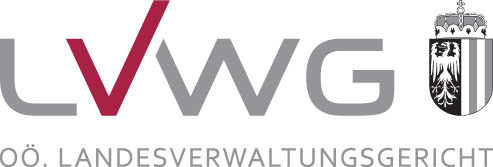 Vor- und NachnameAnschriftGeburtsdatum:Staatsangehörigkeit:Familienstand:Beschäftigung:des/der (Behörde)vom:Geschäftszahlmir zugestellt amVor- und NachnameAnschriftin folgenden Räumen (Anzahl und Art der Räume samt Größe in m2)Ich habe für die Benützung der Wohnung monatlich (einschließlich Betriebs-, Strom- und Heizkosten) zu zahlen (Euro) Ich schließe folgende Belege als Nachweis dafür an:Achtung: Sie müssen jeweils Belege anschließen!Ich bin als Arbeitnehmer (Angestellter, Arbeiter, Lehrling, Beamter, Vertragsbediensteter) beschäftigt bei (Name und Anschrift des Arbeitgebers)Ich bin Pensionist (bezugsauszahlende Pensionsversicherungsanstalt)Ich beziehe ein monatliches Nettoeinkommen einschließlich aller Zulagen und Beihilfen nach Abzug der öffentlich-rechtlichen Abgaben und Beiträge, aber ohne Abzug von Schulden, in Höhe von (Euro)Ich verfüge als selbständig Erwerbstätiger über ein jährliches Reineinkommen von (Euro)Ich beziehe als ein sonstiges monatliches Einkommen aus (zB Arbeitslosenunterstützung, Notstandshilfe, Sozialhilfe, sonstige Zuschüsse) in Höhe von (Euro) vom/von der (auszahlenden Stelle anführen, zB Arbeitsmarktservice)ausin Höhe von monatlich (Euro)ausin Höhe von monatlich (Euro)ausin Höhe von monatlich (Euro)Ich beziehe folgende Beihilfen (zB Familienbeihilfe, Wohnungsbeihilfe, Heizkostenzuschuss) in folgender Höhe (Euro)vonvoneingetragen im Grundbuchder Katastralgemeindeunter der EinlagezahlKaufpreis und -jahrgeschätzter Wert (Euro)FlächeNutzungsart/WidmungNutzungsart/WidmungHöhe des Jahresertrags (zB Mietzins- oder Pachterträge) (Euro)Höhe des Jahresertrags (zB Mietzins- oder Pachterträge) (Euro)Name/Firma/FirmenbuchnummerName/Firma/FirmenbuchnummerMitarbeiteranzahlMitarbeiteranzahlUmsatzerlöse (Euro)Bilanzsumme (Euro)Guthaben bei Finanzbehörden (Euro)Guthaben bei Finanzbehörden (Euro)Ich habe Bargeld (Geldscheine und Münzen in der Geldbörse oder Sparbüchse usw.) in Höhe von (Euro)Ich habe folgende Bankkonten (Bankinstitut, Kontonummer und derzeitiger Kontostand)Ich habe folgende Sparbücher (Bankinstitut, Nummer und Höhe der Spareinlage)Ich habe folgende Bausparverträge (Anstalt, Vertragsnummer, Vertragssumme, angesparter Betrag, Fälligkeit)Ich habe folgende Wertpapiere (Art [Aktien, Anleihen, Optionen], Gesamtkurswert)Ich habe folgende Fonds (Fondsgesellschaft, Fondsnummer und derzeitiger Stand)Ich habe folgende Kraftfahrzeuge (Marke, Type, Baujahr, Kaufpreis)Ich habe folgende Gesellschafts- oder Genossenschaftsanteile (zB Anteile an einer GmbH), (Name/Firma und Firmenbuchnummer, derzeitiger Wert)Ich habe folgende Lebensversicherungen (Gesellschaft, Erlebens- oder Ablebensversicherung, Vertragsnummer, Versicherungssumme, Rückkaufwert, Höhe der Prämien, Fälligkeit)Ich habe folgende Rechtsschutzversicherung: Name und Anschrift der Gesellschaft/InstitutionVertragsnummer: Achtung: Bitte schließen Sie die Deckungszusage oder die Ablehnung der Deckung dieses Rechtsstreits durch die Versicherung an!Ich habe Forderungen (ohne Unterhaltsforderungen) (Schuldet Ihnen jemand Geld oder anderes?) Name und Anschrift der Schuldner, Höhe der Forderungen, Fälligkeit, EinbringlichkeitIch habe sonstige Vermögensrechte oder -gegenstände (Wert, Kaufpreis, Jahr der Anschaffung) (zB Gewerbe-, Pacht-, Urheber- oder Patentrechte und Ähnliches)Ich habe Baurechte oder Pfandrechte an fremden GrundstückenIch habe Sonstiges (Antiquitäten, Kunst, Hi-Fi, Home Cinema, Schmuck, Münzen, Sammlungen, Boote, usw.)Name und Anschrift der Gläubiger, Kreditkontonummern, Höhe der Schulden sowie der aktuellen monatlichen RückzahlungsverpflichtungenMit diesen Schulden angeschaffte Vermögenswerte (zB Wohnung, Haus, Auto)Gibt es bereits Exekutions- oder Insolvenzverfahren („Privatkonkurs") gegen Sie?  Ja       Neinwenn ja, Gericht AktenzeichenIch habe Unterhaltsansprüche gegen (Name, Geburtsdatum und Anschrift des/der Unterhaltsschuldner/s oder Aktenzeichen des/r Unterhaltsverfahren/s)- falls in Geld bestehend - in der Höhe von monatlich (Euro)Monatliches Nettoeinkommen des/der Unterhaltsschuldner/s (Euro)Achtung: Sie müssen für jeden Unterhaltsschuldner ein Beiblatt anschließen, aus dem dessen finanzielle Verhältnisse genauso detailliert ersichtlich sind, wie Ihre aus diesem Vermögensbekenntnis!Ich habe Unterhaltspflichten/Sorgepflichten gegenüber folgenden Personen (Bitte führen Sie Name und Anschrift des Unterhaltsgläubigers, bei Kindern auch deren Alter, sowie die Höhe der Unterhaltsschuld an, sofern diese in Geld besteht.) Ehegatte, eingetragener PartnerFrühere Ehegatten, frühere eingetragene PartnerKinderSonstige PersonenAls Nachweis der Unterhaltspflichten lege ich bei (zB Geburtsurkunde, Vaterschaftsanerkenntnis, Gerichtsurteil oder -beschluss, Vergleich, Zahlungsnachweise)4021 Linz / Volksgartenstraße 14Telefon: +43 732 7075-18004Fax: +43 732 7075-218018E-Mail: post@lvwg-ooe.gv.at / www.lvwg-ooe.gv.at